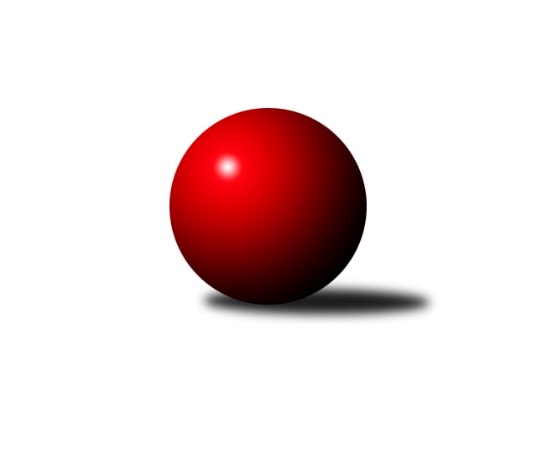 Č.3Ročník 2019/2020	19.9.2019Nejlepšího výkonu v tomto kole: 1709 dosáhlo družstvo: KK Kosmonosy CStředočeský krajský přebor II. třídy 2019/2020Výsledky 3. kolaSouhrnný přehled výsledků:TJ Sokol Kostelec nad Černými lesy D	- TJ Sparta Kutná Hora C	0:6	1416:1657	1.0:7.0	19.9.TJ Sokol Brandýs nad Labem B	- TJ Sokol Kostelec nad Černými lesy C	2:4	1469:1500	2.0:6.0	19.9.KK Kosmonosy C	- TJ Sokol Kostelec nad Černými lesy B	5:1	1709:1475	7.0:1.0	19.9.Tabulka družstev:	1.	KK Kosmonosy C	3	3	0	0	15.0 : 3.0 	16.5 : 7.5 	 1688	6	2.	TJ Sparta Kutná Hora C	3	2	0	1	12.0 : 6.0 	16.5 : 7.5 	 1697	4	3.	TJ Sokol Kostelec nad Černými lesy D	3	2	0	1	10.0 : 8.0 	10.0 : 14.0 	 1470	4	4.	TJ Sokol Kostelec nad Černými lesy C	3	1	1	1	9.0 : 9.0 	15.0 : 9.0 	 1523	3	5.	TJ Sokol Kostelec nad Černými lesy B	3	0	1	2	5.0 : 13.0 	8.0 : 16.0 	 1469	1	6.	TJ Sokol Brandýs nad Labem B	3	0	0	3	3.0 : 15.0 	6.0 : 18.0 	 1505	0Podrobné výsledky kola:	 TJ Sokol Kostelec nad Černými lesy D	1416	0:6	1657	TJ Sparta Kutná Hora C	Peter Fajkus	 	 143 	 184 		327 	 0:2 	 449 	 	223 	 226		Bohumír Kopecký	Josef Bouma	 	 170 	 179 		349 	 0:2 	 380 	 	192 	 188		Jaroslav Čermák	František Zahajský	 	 178 	 184 		362 	 0:2 	 402 	 	195 	 207		Václav Jelínek	Jan Platil	 	 175 	 203 		378 	 1:1 	 426 	 	231 	 195		František Tesařrozhodčí: vedoucí družstevNejlepší výkon utkání: 449 - Bohumír Kopecký	 TJ Sokol Brandýs nad Labem B	1469	2:4	1500	TJ Sokol Kostelec nad Černými lesy C	Lukáš Kotek	 	 219 	 186 		405 	 1:1 	 389 	 	200 	 189		Martin Šatava	Jakub Šarboch	 	 163 	 188 		351 	 0:2 	 386 	 	188 	 198		Veronika Šatavová	Pavel Holec	 	 178 	 213 		391 	 1:1 	 355 	 	183 	 172		Vojtěch Stárek	Oldřich Nechvátal	 	 179 	 143 		322 	 0:2 	 370 	 	203 	 167		Jaroslava Soukenkovározhodčí: Kotek PavelNejlepší výkon utkání: 405 - Lukáš Kotek	 KK Kosmonosy C	1709	5:1	1475	TJ Sokol Kostelec nad Černými lesy B	Radek Horák	 	 239 	 238 		477 	 2:0 	 388 	 	207 	 181		Marek Beňo	Luděk Horák	 	 193 	 221 		414 	 2:0 	 370 	 	184 	 186		Michal Třeštík	Zdeněk Bayer	 	 209 	 199 		408 	 2:0 	 305 	 	149 	 156		Jiří Čečetka	Jindřiška Boháčková	 	 188 	 222 		410 	 1:1 	 412 	 	200 	 212		Martin Bulíčekrozhodčí: Nejlepší výkon utkání: 477 - Radek HorákPořadí jednotlivců:	jméno hráče	družstvo	celkem	plné	dorážka	chyby	poměr kuž.	Maximum	1.	Radek Horák 	KK Kosmonosy C	454.00	301.3	152.7	5.3	1/1	(477)	2.	František Tesař 	TJ Sparta Kutná Hora C	435.67	294.7	141.0	6.0	3/3	(475)	3.	Bohumír Kopecký 	TJ Sparta Kutná Hora C	433.00	291.7	141.3	7.0	3/3	(449)	4.	Jaroslav Čermák 	TJ Sparta Kutná Hora C	422.00	290.0	132.0	6.7	3/3	(470)	5.	Jindřiška Boháčková 	KK Kosmonosy C	414.00	285.0	129.0	5.7	1/1	(438)	6.	Luděk Horák 	KK Kosmonosy C	414.00	306.0	108.0	8.0	1/1	(414)	7.	Zdeněk Bayer 	KK Kosmonosy C	411.67	297.3	114.3	5.3	1/1	(418)	8.	Ladislav Dytrych 	KK Kosmonosy C	405.00	284.5	120.5	9.5	1/1	(432)	9.	Václav Jelínek 	TJ Sparta Kutná Hora C	400.50	278.0	122.5	5.5	2/3	(402)	10.	Jan Platil 	TJ Sokol Kostelec nad Černými lesy D	395.75	284.3	111.5	10.5	2/2	(405)	11.	Jaroslava Soukenková 	TJ Sokol Kostelec nad Černými lesy C	395.67	282.3	113.3	5.7	3/3	(420)	12.	Pavel Holec 	TJ Sokol Brandýs nad Labem B	395.50	273.0	122.5	7.5	2/2	(400)	13.	Marek Beňo 	TJ Sokol Kostelec nad Černými lesy B	392.50	273.5	119.0	7.5	2/2	(397)	14.	Martin Bulíček 	TJ Sokol Kostelec nad Černými lesy B	389.00	273.5	115.5	11.0	2/2	(412)	15.	Veronika Šatavová 	TJ Sokol Kostelec nad Černými lesy C	383.00	272.7	110.3	14.0	3/3	(387)	16.	Pavel Schober 	TJ Sokol Brandýs nad Labem B	379.00	277.5	101.5	13.5	2/2	(398)	17.	Martin Šatava 	TJ Sokol Kostelec nad Černými lesy C	376.50	264.5	112.0	9.0	2/3	(389)	18.	Vojtěch Stárek 	TJ Sokol Kostelec nad Černými lesy C	373.00	270.7	102.3	11.7	3/3	(412)	19.	Oldřich Nechvátal 	TJ Sokol Brandýs nad Labem B	372.25	269.5	102.8	13.3	2/2	(391)	20.	František Zahajský 	TJ Sokol Kostelec nad Černými lesy D	363.25	255.8	107.5	7.3	2/2	(366)	21.	Michal Třeštík 	TJ Sokol Kostelec nad Černými lesy B	356.00	268.0	88.0	12.5	2/2	(370)	22.	Peter Fajkus 	TJ Sokol Kostelec nad Černými lesy D	347.00	249.8	97.3	16.3	2/2	(363)	23.	Jiří Čečetka 	TJ Sokol Kostelec nad Černými lesy B	292.00	213.5	78.5	22.0	2/2	(305)		Adam Janda 	TJ Sparta Kutná Hora C	419.00	296.0	123.0	11.0	1/3	(419)		Lukáš Kotek 	TJ Sokol Brandýs nad Labem B	397.50	278.0	119.5	7.0	1/2	(405)		Jaroslav Novák 	TJ Sokol Kostelec nad Černými lesy B	389.50	263.5	126.0	6.0	1/2	(403)		Jan Novák 	TJ Sokol Kostelec nad Černými lesy B	382.00	284.0	98.0	12.0	1/2	(391)		Vítězslav Hampl 	TJ Sokol Kostelec nad Černými lesy D	370.00	266.0	104.0	13.0	1/2	(370)		Pavla Hřebejková 	TJ Sokol Kostelec nad Černými lesy C	362.00	264.0	98.0	14.0	1/3	(362)		Josef Bouma 	TJ Sokol Kostelec nad Černými lesy D	357.50	253.5	104.0	13.0	1/2	(366)		Jakub Šarboch 	TJ Sokol Brandýs nad Labem B	351.00	246.0	105.0	12.0	1/2	(351)		Ladislav Sopr 	TJ Sokol Brandýs nad Labem B	347.00	251.0	96.0	18.0	1/2	(347)		Dana Svobodová 	TJ Sokol Brandýs nad Labem B	345.00	257.0	88.0	15.0	1/2	(345)Sportovně technické informace:Starty náhradníků:registrační číslo	jméno a příjmení 	datum startu 	družstvo	číslo startu
Hráči dopsaní na soupisku:registrační číslo	jméno a příjmení 	datum startu 	družstvo	25313	Jakub Šarboch	19.09.2019	TJ Sokol Brandýs nad Labem B	Program dalšího kola:4. kolo25.9.2019	st	19:30	TJ Sokol Kostelec nad Černými lesy B - TJ Sparta Kutná Hora C	26.9.2019	čt	17:00	KK Kosmonosy C - TJ Sokol Brandýs nad Labem B	26.9.2019	čt	17:00	TJ Sokol Kostelec nad Černými lesy C - TJ Sokol Kostelec nad Černými lesy D	Nejlepší šestka kola - absolutněNejlepší šestka kola - absolutněNejlepší šestka kola - absolutněNejlepší šestka kola - absolutněNejlepší šestka kola - dle průměru kuželenNejlepší šestka kola - dle průměru kuželenNejlepší šestka kola - dle průměru kuželenNejlepší šestka kola - dle průměru kuželenNejlepší šestka kola - dle průměru kuželenPočetJménoNázev týmuVýkonPočetJménoNázev týmuPrůměr (%)Výkon3xRadek HorákKosmonosy C4773xRadek HorákKosmonosy C117.224773xBohumír KopeckýKutná Hora C4493xBohumír KopeckýKutná Hora C114.174492xFrantišek TesařKutná Hora C4262xFrantišek TesařKutná Hora C108.324261xLuděk HorákKosmonosy C4141xLukáš KotekBrandýs nL B105.464051xMartin BulíčekKostelec nČl B4121xVáclav JelínekKutná Hora C102.224022xJindřiška BoháčkováKosmonosy C4101xPavel HolecBrandýs nL B101.82391